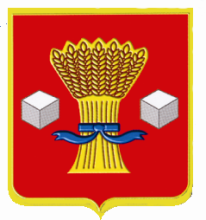 АдминистрацияСветлоярского муниципального района Волгоградской областиПОСТАНОВЛЕНИЕот 24.10.2023                   № 1536Об утверждении перечня организаций для управления многоквартирным домом, в отношении которого собственниками помещений в многоквартирном доме не выбран способ управления таким домом или выбранный способ управления не реализован, не определена управляющая организация           В соответствии с частью 17 статьи 161 Жилищного кодекса Российской Федерации,      постановлением     Правительства       Российской      Федерации от 21.12.2018 № 1616 «Об утверждении правил определения управляющей организации для управления многоквартирным домом, в отношении которого собственниками помещений в многоквартирном доме не выбран способ управления таким домом или выбранный способ управления не реализован, не определена управляющая организация», руководствуясь Уставом Светлоярского муниципального района Волгоградской областипостановляю:Утвердить    прилагаемый     перечень    организаций    для  управлениямногоквартирным домом, в отношении которого собственниками помещений в многоквартирном доме не выбран способ управления таким домом или выбранный способ управления не реализован, не определена управляющая организация. Главному специалисту отдела жилищно-коммунального   и    дорожного хозяйств  администрации Светлоярского муниципального района Волгоградской области (Поздняковой А.А.) направить настоящее постановление для размещения на сайте Государственной информационной системы (ГИС) ЖКХ.                                                           Отделу   по  муниципальной   службе,  общим   и   кадровым   вопросамадминистрации     Светлоярского     муниципального     района Волгоградской области     (Иванова Н.В.)    направить настоящее  постановление для опубликования в районную газету «Восход» и размещения на официальном сайте администрации Светлоярского  муниципального  района Волгоградской области.                                                                                                                            2 Контроль  за  исполнением  настоящего  постановления   возложить  назаместителя главы Светлоярского муниципального района Волгоградской области Чередниченко С.А.Глава муниципального района                                                               В.В.ФадеевС.В.Карташов                                                Утвержден                                                         постановлением администрации                                                         Светлоярского муниципального района                                                         Волгоградской области                                                          от ____________.2023 года № ________ПЕРЕЧЕНЬорганизаций для управления многоквартирным домом, в отношении которого собственниками помещений в многоквартирном доме не выбран способ управления таким домом или выбранный способ управления не реализован, не определена управляющая организация.Управляющий делами                                                                         С.В.Маринина  №  п/пНаименование организации     Руководитель организации    Дата подачи       заявки             1.Общество с ограниченной ответственностью  «Светлоярское ЖЭУ № 1»           Директор Л.Н. Грек     10.10.2023 